Gentili Genitori, vi informiamo che anche quest'anno la nostra scuola offre il servizio di notifica via e-mail delle comunicazioni a voi riservate e pubblicate sul sito istituzionale http://www.icbrigatasassari.edu.itPer accedere al servizio è necessario compilare, per chi non lo avesse già fatto, un breve modulo online al seguente link http://www.icbrigatasassari.edu.it/richiesta-notifica-comunicazioni-riservate-genitori. Sono richiesti i vostri dati, quelli dell’alunno e un indirizzo e-mail valido. Chi ha figli in diversi plessi, dovrà compilare un modulo per ciascun alunno.Gentili Genitori, vi informiamo che anche quest'anno la nostra scuola offre il servizio di notifica via e-mail delle comunicazioni a voi riservate e pubblicate sul sito istituzionale http://www.icbrigatasassari.edu.itPer accedere al servizio è necessario compilare, per chi non lo avesse già fatto, un breve modulo online al seguente link http://www.icbrigatasassari.edu.it/richiesta-notifica-comunicazioni-riservate-genitori. Sono richiesti i vostri dati, quelli dell’alunno e un indirizzo e-mail valido. Chi ha figli in diversi plessi, dovrà compilare un modulo per ciascun alunno.Gentili Genitori, vi informiamo che anche quest'anno la nostra scuola offre il servizio di notifica via e-mail delle comunicazioni a voi riservate e pubblicate sul sito istituzionale http://www.icbrigatasassari.edu.itPer accedere al servizio è necessario compilare, per chi non lo avesse già fatto, un breve modulo online al seguente link http://www.icbrigatasassari.edu.it/richiesta-notifica-comunicazioni-riservate-genitori. Sono richiesti i vostri dati, quelli dell’alunno e un indirizzo e-mail valido. Chi ha figli in diversi plessi, dovrà compilare un modulo per ciascun alunno.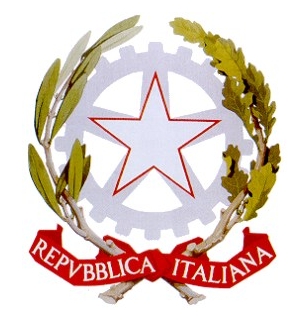 Istituto Comprensivo“Brigata Sassari”SassariIstituto Comprensivo“Brigata Sassari”SassariIstituto Comprensivo“Brigata Sassari”Sassari